Emergency ContactsWildfireBC: 1-800-663-5555 (Cell phone *5555)Emergency Support Services (ESS) Information Line: 1-800-585-9559Red Cross Reunification Services: 1-800-863-6582Evacuee Registration and Assistance: 1-844-537-7377Evacuee Registration: gov.bc.ca/self-registration/step-1Mexican Consulate: 1-778-668-1242TNRD Evacuation Status Dashboard: www.arcgis.comBC’s Mental Health Support Line is open 24 hours a day at 310-6789 (no area code)Service Canada contact: 1-800-367-5693WALI: 1-866-522-3447 (Toll Free)Evacuation Alert (TNRD dashboard)No worker can leave the farm without informing the emergency contact as the farm needs to be able to track all workers on site (while on shift or after shift)Ensure all workers that would like to go into town go at the same time to avoid multiple unnecessary trips.Minimize traffic on the roads – this will be crucial as first responders, firefighters can be deployed to wild fires at a moment’s notice and we would like to keep roadway congestion to a minimumEnsure your cell phone is fully charged and that your cell phone charger is in your go bag (see below for go bag content checklist)Ensure you have a copy of your Covid-19 immunization card (take a picture and keep a digital record on your cell phone)Ensure all vehicles are fueled up and ready to go (remove unnecessary items from the truck cab and truck bed)Ensure pivots on fields around the farm/ranch are cycling daily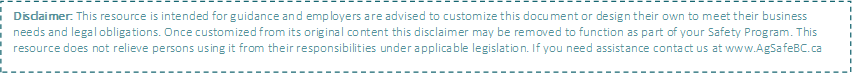 Build a Grab-and-go Bag (see “Build a household emergency kit and grab-and-go bag”)You may need to leave immediately in the event of an emergency. Be ready to go by having a smaller version of your emergency kit in an easy-to-access place in your home. In addition to having one at home, create grab-and-go bags for your workplace and vehicles that contain:Food (ready to eat) and waterPhone charger and battery bankSmall battery-powered or hand-crank radioBattery-powered or hand-crank flashlightExtra batteriesSmall first-aid kit and personal medicationsPassport/work permitPersonal toiletries and items, such as an extra pair of glasses or contact lensesCopy of your emergency plan, copies of important documents, such as insurance papersCash in small billsLocal map with your family meeting place identifiedSeasonal clothing and an emergency blanketPen and notepadWhistleEvacuation Order (TNRD dashboard)NO WORKER IS PERMITTED TO STAY ON SITE TO FIGHT A WILDFIRE UNDER ANY CIRCUMSTANCENo one is allowed to leave the farm on their own once an evacuation order has been issuedEveryone on site is to meet in the main parking lot with their go bag (no additional luggage will be permitted) for a head countTrucks will be loaded with workers in the cab and all luggage secured in the backOnly workers with a valid driver’s license will be permitted to driveTrucks will be loaded with as many workers as there are seatbelts in each vehicleAll vehicles will leave the farm at the same time and stay together as the site is evacuatedAll farm personnel will be directed by the farm emergency contact as to where they will be evacuated to, at this point the farm emergency contact will lead the caravan to the evacuation destination. Each vehicle must have a worker with a cell phone to stay in contact with the farm emergency contact that is leading the caravanOnce workers have arrived to the evacuation center, they will stay together with the farm emergency contact.Farm emergency contact will inform the Mexican Consulate/Service Canada/WALI where workers have landed and will be stayingIt is essential that all workers stay together during an evacuation:do not go back into your housing to retrieve additional items do not leave the group when you arrive at the evacuation centrestay in contact with the farm emergency contact at all timesReturning to the farm after the evacuation order has been rescinded (see “Recovering after a wildfire”)The farm emergency contact will inform you when it is ok to return to the farmThe farm emergency contact will notify the Mexican Consulate that workers will be returning to the farmStay with the group at all times when returning to the farm, this is not the time to go to the store – there will be time after returning to the farmFollow all direction of the BC Provincial Document “Recovering after a wildfire” – hyperlink above. Company InformationCompany InformationCompany Name:Location:On Farm Emergency ContactOn Farm Emergency ContactOn Farm Emergency ContactOn Farm Emergency ContactName:Phone #:Muster Point LocationMuster Point LocationMuster Point LocationMuster Point LocationEvacuation Meeting LocationEvacuation Meeting LocationEvacuation Meeting LocationEvacuation Meeting Location